ИзвещениеО внесении изменений в запрос котировок цен №17/ВВРЗ/2019Уважаемые господа!      АО «ВРМ» в лице Воронежского  ВРЗ АО «ВРМ» сообщает об изменении в запросе котировок цен   №17/ВВРЗ/20191.  Внести изменения в  Лот № 2, Приложение №7  к запросу котировок цен   №17/ВВРЗ/2019. Читать в следующей редакции:Председатель Конкурсной комиссииВоронежского ВРЗ АО «ВРМ»	      Г.В. Ижокин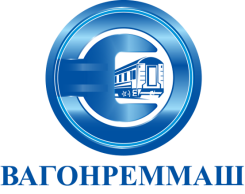 АКЦИОНЕРНОЕ ОБЩЕСТВО «ВАГОНРЕММАШ»ФилиалВоронежский вагоноремонтный завод394010, г. Воронеж, пер. Богдана Хмельницкого, д.1Тел (4732) 27-76-09, факс: (4732)79-55-90mail: vvrz.vagonremmash.ru№ п/п Наименование ТовараМаркаРазмерЕд. изм Кол-во Предельная цена,  руб. без НДССтоимость           руб. без НДССтоимость      руб. с НДССрок поставки1ФерромарганецФМн78ГОСТ4755-91кг200089,17178 340,00214 008,002020 годИТОГО178 340,00214 008,00